МЕЖДУНАРОДНАЯ АКАДЕМИЯ ИНФОРМАТИЗАЦИИОбщественноеобъединениеРеспублика Казахстан,A05A2T4,  г. Алматы, проспект Абылай хана,79/71, oф.306Телефон: 8(727)2577161 , E-mail: info@academy.kzСекция 5. Информационно-духовное возрождение мирового сообщества Краткий отчет о работе Светланы Андреевны Арыстамбаевойв 2017 годуВ отчетном периоде работа велась в соответствии с Конституцией МАИН (Алматы, 2014), решениями Президиума, уставными задачами, стоящими перед секцией 5 - Информационно-духовное возрождение мирового сообщества по следующим направлениям:Научно-исследовательская деятельность: опубликовано две статьи в отечественных журналахГендер и коррупция. Обзор материалов Transparency International (Сыбайлас жемқорлықпен күрес саясаты, январь 2017 гг)Конституционные изменения-2017: взгляд философа (Вестник Академии правоохранительных органов, 3 квартал 2017)Принято участие в двух международных конференциях в Российской Федерации с докладами:Модернизация общего курса философии в свете программной статьи Лидера нации (Современный учебно-воспитательный процесс: теория и практика. Материалы ІХ Всероссийской заочной научно-практической конференции с международным участием. 28 июня 2017 года. Красноярск, СибГУ им. М.Ф. Решетнева. 2017. 146 с. Стр. 9-14)Превентивный потенциал высшего образования (на примере спецкурса «Философские проблемы формирования антикоррупционного сознания») (Актуальные проблемы теории и практики противодействия преступности на современном этапе развития общества и государства. Материалы IV Международной научно-практической конференции. СГУ, Москва, 26 сентября 2017 года. Под общ. ред. Ю.С. Жарикова и науч. ред. В.П. Ревина. М.: Изд-во СГУ, 2017. 379 с. Стр 54-61)Принято участие в международной конференции  в Республике Украина с докладом:Peculiarities of vowels’ pronunciation in english (Тенденции и перспективы развития науки и образования в условиях глобализации.  Материалы ХХII Международной научно-практической интернет-конференции. Переяславль-Хмельницкий, 2017. – Вып. 22. – 577 с. – ББК 72.4+74(0). – стр. 386-389.)Осуществлено руководство подготовкой статей магистрантов 1 курса ЕНУ им. Л.Н. Гумилева к публикации в зарубежных научных журналах: Айгумусова Айгуль. Методологические подходы в изучении Золотой Орды	Интернаука: научный журнал. № 10(14). Часть 1. – М., Изд. «Интернаука», 2017. – С. 32-35.  Батырбекова Аида. 	Методология исследования правасобственности и принудительные основания его прекращения	. Журнал «Молодой ученый» № 17 (151), 2017 год, Казань Российская Федерация, Республика Татарстан  Каримбекова Акжан.	Философские аспекты истории налогообложения	. Журнал «Молодой ученый» № 17 (151), 2017 год, Казань Российская Федерация, Республика Татарстан .Нукербекова Наргиза.	Вопросы применения формально-логических методов в исследовании корпоративного права в РК	. Журнал «Новый юридический вестник», 1 мая 2017 года. Салыкова Динара.	Проблема определения круга источников, касающихся защиты прав человека в деятельности международных организаций. Журнал «Молодой ученый» № 14 (148), 2017 год, Казань Российская Федерация, Республика Татарстан. – стр.552-554.Осуществлено руководство подготовкой докладов магистрантов 1 курса ЕНУ им. Л.Н. Гумилева на международной конференции в Казахстане:Уакпаев Алибек.	К вопросу формирования методологического аппарата магистерской диссертации.	 Наука и образование – 2017. - Материалы ХII Международной научной конференции студентов и молодых ученых, Евразийский национальный университет им. Л.Н. Гумилева,14 апреля 2017 года. Новоселова Яна.	Современные концепции образования и навыки формирования квалифицированного чтения.	Наука и образование – 2017. - Материалы ХII Международной научной конференции студентов и молодых ученых, Евразийский национальный университет им. Л.Н. Гумилева,14 апреля 2017 года. Получен диплом 3 степени.Осуществлено руководство подготовкой докладов магистрантов 1 курса ЕНУ им. Л.Н. Гумилева на международных конференциях за рубежом:Baeza Estrada Jose Humberto.	The emeregence of philosophy in relation to science and their intrinsic connection	. Тенденции и перспективы развития науки и образования в условиях глобализации.  	Материалы ХХII Международной научно-практической интернет-конференции. Переяславль-Хмельницкий, 2017. – Вып. 22. – 577 с. – ББК 72.4+74(0). – стр. 445-447. Курбанова Амина.	 Fate as a component of natural law.	Общество, технология и окружающая среда.	Материалы I Международной научно-практической конференции, 15 апреля 2017 года, Москва, НОО «Профессиональная наука». - 476 с. -  стр. 143-147 Усингалиева Альминия.	 Empiricism in teaching English vocabulary with the help of the internet technologies.	Общество, технология и окружающая среда.	Материалы I Международной научно-практической конференции, 15 апреля 2017 года, Москва, НОО «Профессиональная наука». - 476 с. - стр. 214-225 Нурышева Сауле.	Научная картина формирования межкультурной компетенции у молодых специалистов.	Социальная общность, общество и социум: исторический аспект и современные реалии. Материалы II Международной научно-практической конференции, 30 апреля 2017 года, Екатеринбург, НОО «Профессиональная наука».Осуществление функций научного консультанта журнала «Антикоррупционная политика – Сыбайлас жемқорлыққа қарсы саясат» - в течение годаПедагогическая деятельностьВ течение 2017 года велась преподавательская деятельность по кафедре философии ЕНУ им. Л.Н. Гумилева, читаемые курсы: «Общий курс философии», «История и философия науки», «Философия кино», «Методика преподавания культурологии», «Теории массовой культуры», «Законодательство РК о культуре».В течение года проводились лекции на курсах повышения квалификации в Академии правоохранительных органов Генеральной прокуратуры РКУчастие в антикоррупционной деятельностиНа заседаниях кафедры философии, а также со студентами факультета социальных наук ЕНУ им. Л.Н. Гумилева ежеквартально проводятся антикоррупционные лекцииВедется постоянная работа в качестве члена ПС Транспаренси Казахстан и члена Специальной мониторинговой группы при Департаменте Агентства РК по делам государственной службы и противодействию коррупции по городу АстанаПринято участие в международной конференции «Современные антикоррупционные стандарты и развитие международного сотрудничества», проведенной под эгидой Агентства по делам государственной службы и противодействию коррупции в преддверии Международного дня борьбы с коррупцией, 8 декабря 2017 года.30 марта выступила с докладом по антикоррупционному анализу деятельности управления культуры акимата г.АстанаУчастие с выступлением в социально значимых мероприятияхПриняла участие в Международной Летней школе «Мәнгілік Ел – Ұлы Дала Философиясы» - июнь  2017 года с получением сертификата о повышении квалификации..Повышение квалификацииПрошла обучение на базе Института дистанционного образования ТГУ (Томск, РФ) по программе «Онлайн-курс: от проектирования до выхода на платформу» (36 часов) с 25.10.2017 по 10.11.2017 с получением сертификата о повышении квалификации.Прошла обучение на базе Института дистанционного образования ТГУ (Томск, РФ) по программе «Модели и технологии использования онлайн-курсов в учебном процессе» с 25.10.2017 по 10.11.2017 с получением сертификата о повышении квалификации.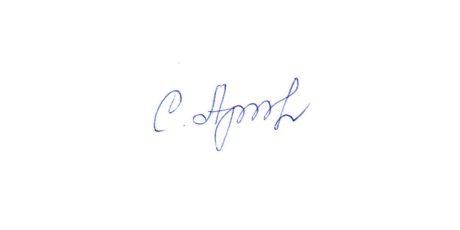 